MLAB 2434 Clinical Microbiology HYBRID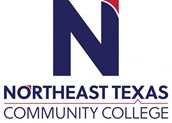 Course Syllabus: Fall 2022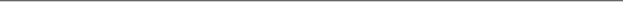 “Northeast Texas Community College exists to provide personal, dynamic learning experiences empowering students to succeed.”Instructor: Chantel SokolOffice: UHS 101Phone: 903-434-8352Email: csokol@ntcc.eduThis syllabus serves as the documentation for all course policies and requirements, assignments, and instructor/student responsibilities.Information relative to the delivery of the content contained in this syllabus is subject to change. Should that happen, the student will be notified.Course Description: 4 credit hours.
Lecture/Lab/Clinical: Three hours of online lecture and four hours of lab each week
This course is an instruction in the theory, practical application, and pathogenesis of clinical microbiology, including collection, setup, identification, susceptibility testing, and reporting procedures. Prerequisite(s): BIOL 2420 and admission to MLT program or departmental approvalStudent Learning Outcomes: Describe bacterial cell morphologies, shapes and arrangements and the principle of various staining and viewing proceduresExplain the clinical significance of and disease states caused by various organismsDescribe specific media and conditions to recover specific organismsPerform basic laboratory microbiology testsEvaluate laboratory findings and correlate with clinical conditionsEvaluation/Grading Policy: Lecture 75%; Lab 25%A	≥90%B	80-89%C	70-79%D	60-69%F	<60%Your Lecture Grade will be composed of quizzes and examsQuiz average 20%Exam (5) average 60%Final 20%Your Lab Grade will be composed of homework and labsHomework average 25%Lab worksheet average 25%Lab Midterm 25%Lab Final 25%A minimum grade of “C” is required for BOTH the lecture and laboratory components of all Medical Laboratory Technology  courses.  Failure to meet the minimum passing score in each area will result in a “D” for the course and dismissal from the programRequired Instructional Materials: Tille, P.M., Bailey & Scott’s Diagnostic Microbiology, 14th Edition, Mosby, 2017Publisher: Elsevier / Mosby					ISBN Number: 978-0-323-35482-0Optional Instructional Materials: Powerpoint lectures and additional material on internetMinimum Technology Requirements: LaptopMost Windows or Mac laptop computers work well for online classes.Chromebooks use the Chrome operating system which is not a supported operating system for Blackboard.  Some areas of Blackboard require Java on your computer, and Chromebooks do not support the use of Java.  If you use a Chromebook, please be sure you also have access to a Mac computer or Windows computer so you can fully participant in your Blackboard class.  Some things will not work on a Chromebook.Please do not ONLY rely on a tablet, including an iPad, or a smartphone to use Blackboard.  Not all features will work on tablets and smartphones.  You may need access to a full computer to be able to do everything in your Blackboard class.You will need to scan documents and upload them to Blackboard.  You can use a scanner attached to a computer, a smartphone app, or your cell phone’s camera.Internet AccessWhile Bb can be accessed with dial-up online service, best results will be obtained when using a broadband Internet service.JavaMake sure your computer is running the current version of java.  It is a free download at www.java.com.Internet BrowserSupported browsers for use with Blackboard include Firefox, Google Chrome,  Internet Explorer, and Safari. If you experience any problems in Blackboard we recommend you login to the portal and Blackboard from another browser before seeking assistance from NTCC Technical support. Required Computer Literacy Skills: Intermediate Internet SkillsYou should be familiar with how the Internet works including following links and searching for information.Intermediate Word Processing SkillsYou should be familiar with how to enter data (text) on a word processing document, format text, and save documents.Course Structure and Overview: This course will cover Chapters 1-45 and 67-77.  This is a Hybrid class which means class meets once a week and all other instruction is done online via the learning management system BLACKBOARD. In class meetings will be reserved for homework review, labs, and exams. Students are expected to complete all the readings of the required book chapters, review PowerPoints, and complete the online chapter activities. You will see that the course is divided into 13 weeks in the Blackboard portion. Each week you will be expected to complete certain online assignments for the chapters found in that week's folder. This course requires daily computer and internet access. You should expect to spend no less than 12 hours a week in this course. Pay close attention to deadlines for all assignments. Technical difficulties are no excuse for late assignments. A due date assignment schedule is posted in the START HERE folder in Blackboard the entire semester! Please check it weekly so that you know what is due and do not miss anything.Quizzes: Taken on-line, multiple-choice questions over topics covered in the Lesson’s readings and PowerPoint.   All quizzes will be averaged together for 20% of lecture grade; grades reflected immediately in BlackboardHomework: Various on-line activities.  Assignments averaged together for 25% of lab grade; if turned in Thursday will be graded on FridayExams: Multiple choice questions from quizzes; taken in class on laptop; 5 exams averaged together for 60% of Lecture grade.  Final exam is cumulative and 20% of lecture grade.  Grades reflected immediately in BlackboardLab Worksheets: completed in-class. 11 labs averaged together for 25% of lab grade; grade posted on Friday following labCommunications:  EMAIL: E-mail preferred.  E-mails will be responded to within 24 hours during the work week (Monday – Thursday 8am-6pm and Friday 8-noon). Please check your NTCC email EVERYDAY. Email is the official form of communication used here at NTCC. TEXT MESSAGE NOTIFICATIONS: REMIND will be used to get information out to students quickly. This will enable you to receive important class announcements and reminders from me via text message so that you will not miss out on any assignment changes or important updates. Please continue to check your NTCC email daily. If you do not own a cell phone, you can receive these same reminders through your email... the instructions are also in the PDF. ANNOUNCEMENTS: These can be found in Blackboard under the course link on your Bb homepage. Please make sure you are reading any announcements thoroughly when they are posted thereInstitutional/Course Policy: Classroom Expectations:	1.  Attend all labs, be on time, and remain in class for the entire period. If students are habitually late, the classroom door will be locked at the start of class.If you must leave early, please inform the instructor before class begins.	2.  Complete assigned readings before lab.	3.  Be prepared to take notes and participate in lab.	4.  You must EARN your grade; I do not GIVE grades, so study, study, study!		Average study time is 2-3 hours per hour of lecture/class time a week.	5.  Be respectful of your classmates and instructors.	6.  Turn off cell phones/notification devices or set to vibrate.Attendance and Absences:  You are expected to attend ALL scheduled labs and take the exams as scheduled.  You will be held responsible for all information covered in lab. If you will be absent, inform the instructor by phone or email at least 15 minutes BEFORE class begins.  Absences will be counted as unexcused if the instructor is not informed in a timely manner.  Excessive unexcused absences will result in loss of points from your grade.  More than two unexcused absences will result in a reduction of five (5) points being subtracted from your final grade (percentage).  More than five unexcused absences will result in the student being dropped from the course. Two unexcused late class attendance equals one unexcused absence.  Students with perfect attendance will have five (5) points added to their final exam.Makeup Policy:  Late work will be accepted for quizzes and homework with a 10% late penalty.  Assignments will be available on Blackboard each Thursday and due by the following Thursday at 1pm.  Late work will be accepted until Monday at noon.  After that date and time, a grade of zero will be entered for any work not completed.  The student is responsible for requesting a makeup when they are unable to attend a regularly scheduled examination. Makeup exams and labs will be scheduled only in the event of an EXCUSED absence.  All makeup exams and labs will be on the Wednesday following the absence during office hours.  If the test or lab is not made-up, the student will receive a zero for that exam or lab.Alternate Operations During Campus Closure and/or Alternate Course Delivery RequirementsIn the event of an emergency or announced campus closure due to a natural disaster or pandemic, it may benecessary for Northeast Texas Community College to move to altered operations. During this time, Northeast Texas Community College may opt to continue delivery of instruction through methods that include, but are not limited to, online through the Blackboard Learning Management System, online conferencing, email messaging, and/or an alternate schedule.  It is the responsibility of the student to monitor NTCC’s website (http://www.ntcc.edu/) for instructions about continuing courses remotely, Blackboard for each class for course-specific communication, and NTCC email for important general information.Additionally, there may be instances where a course may not be able to be continued in the same delivery format as it originates (face-to-face, fully online, live remote, or hybrid).  Should this be the case, every effort will be made to continue instruction in an alternative delivery format.  Students will be informed of any changes of this nature through email messaging and/or the Blackboard course site.NTCC Academic Honesty/Ethics Statement:NTCC upholds the highest standards of academic integrity. The college expects all students to engage in their academic pursuits in an honest manner that is beyond reproach using their intellect and resources designated as allowable by the course instructor. Students are responsible for addressing questions about allowable resources with the course instructor. Academic dishonesty such as cheating, plagiarism, and collusion is unacceptable and may result in disciplinary action. This course will follow the NTCC Academic Honesty and Academic Ethics policies stated in the Student Handbook.  Refer to the student handbook for more information on these subjects.ADA Statement:It is the policy of NTCC to provide reasonable accommodations for qualified individuals who are students with disabilities. This College will adhere to all applicable federal, state, and local laws, regulations, and guidelines with respect to providing reasonable accommodations as required to afford equal educational opportunity. It is the student’s responsibility to request accommodations. An appointment can be made with the Academic Advisor/Coordinator of Special Populations located in Student Services and can be reached at 903-434-8264. For more information and to obtain a copy of the Request for Accommodations, please refer to the special populations page on the NTCC website.  Family Educational Rights and Privacy Act (FERPA):The Family Educational Rights and Privacy Act (FERPA) is a federal law that protects the privacy of student education records. The law applies to all schools that receive funds under an applicable program of the U.S. Department of Education. FERPA gives parents certain rights with respect to their children’s educational records. These rights transfer to the student when he or she attends a school beyond the high school level. Students to whom the rights have transferred are considered “eligible students.” In essence, a parent has no legal right to obtain information concerning the child’s college records without the written consent of the student. In compliance with FERPA, information classified as “directory information” may be released to the general public without the written consent of the student unless the student makes a request in writing. Directory information is defined as: the student’s name, permanent address and/or local address, telephone listing, dates of attendance, most recent previous education institution attended, other information including major, field of study, degrees, awards received, and participation in officially recognized activities/sports.Tentative Course Timeline (*note* instructor reserves the right to make adjustments to this timeline at any point in the term): All of the listed week’s work is due by the following Thursday at 1300.  I will accept late work with a 10% penalty until Monday at noon following the due date.  Make sure you understand due dates.  Should you have questions you may email me at csokol@ntcc.edu.  I highly recommend submitting all assignments early.  Again, if there are any questions about the schedule please email me at csokol@ntcc.edu or send message via Remind.Office HoursMondayTuesdayWednesdayThursdayFridayOnlineOffice Hours0930-noon0930-noon0930-noon0930-noonBy apptBy apptWeek Date    Lab        On-line1 August 25 Gram StainRead everything in start course here folderComplete syllabus agreement quizRead Ch 1-6 & 77 in bookView PowerPoints & take Quizzes (Ch1-6 & 77)All must be complete by 9/12 September 1  Ch. 67 Blood culture Read Ch 7-9 in bookView PowerPoints & take Quizzes (Ch7-9)Homework: ARUP Sterile TechniqueAll must be complete by 9/83 September 8 Ch 69 Throat cultureReview Ch 1-9 and Ch 77 Quizzes for Exam 1Read Ch 10 in bookView PowerPoint & take Quiz (Ch 10)Homework: CDC Train Antibiotic Stewardship Course: Module 1: Be Antibiotics Aware: Antibiotic Adverse Events and ResistanceMust be complete by 9/154 September 15    Exam 1 (Ch1-9 & 77)In-Class on LaptopCh 73 Genital CultureRead Ch 11 in bookView PowerPoint & take Quiz (Ch 11) Homework: CDCTrain Basic Culture Media and Isolation TechniquesAll must be complete by 9/225  September 22    Ch 75 Wound CultureReview Ch 10-11 Quizzes for Exam 2Read Ch 12-13 in bookView PowerPoints & take Quizzes (Ch 12-13)Homework: CDC Train Biochemicals and GP organism IDAll must be complete by 9/296 September 29   Exam 2 (Ch10-11)Lab Practical-Gram StainsRead Ch14-18 in bookView PowerPoints & take Quizzes (Ch14-18)Homework: CDC Train Biothreat Preparedness Training for Sentinel Laboratories - Bacillus anthracisAll must be complete by 10/67 October 6Ch 72 Urine CultureReview Ch12-18 quizzes for Exam 3Read Ch 19 in bookView PowerPoint & take Quiz Ch 19Homework: CDC Train Biochemicals and Gram Negative Organism IDMust be complete by 10/138 October 13Exam 3 (Ch12-18)Ch 71 Ear CultureRead Ch20-39 in bookView PowerPoints & take quizzes for Ch 20-39Homework: CDC Train Biothreat Preparedness Training for Sentinel Laboratories - Yersinia pestisAll must be complete by 10/209October 20Ch 74 Stool CultureReview Ch 19-39 quizzes for Exam 4Read Ch40-41 in bookView PowerPoints & take quizzes for Ch 40-41Homework: ARUP Anaerobic ChamberAll must be complete by 10/2710October 27Exam 4 (Ch 19-39)Ch 76 Synovial Fluid CultureRead Ch42-45 in bookView PowerPoints & take quizzes for Ch 42-45Homework: MediaLab Tracking Antibiotic-Resistant TuberculosisAll must be complete by 11/311November 3   Ch 68 Sputum CultureReview Ch40-45 quizzes for Exam 5Read Ch 67-71View PowerPoints & take quizzes for Ch 67-71All must be complete by 11/1012November 10 Exam 5 (Ch 40-45)Ch 70 CSF CultureRead Ch 72-76View PowerPoints & take quizzes for Ch 72-76Must be complete by 11/1713November 17 Final Lab PracticalReview Ch 67-76 quizzes for Written Lab Final14November 24  ThanksgivingBreak15December 1 Written Lab Practical on Blackboard;Clean out Lab DrawerStudy for Final ExamCh 1-45 & 7716December 8 FINAL EXAM (Ch 1-45 & 77)End of semester!